БЮДЖЕТ ДЛЯ ГРАЖДАН(на основе проекта Решения Красногорского районного Совета народных депутатов  «Об утверждении  отчета об исполнении бюджета  Красногорского муниципального района за 2014 год»)2Содержание1	Введение	32	Исполнение  бюджета района по доходам                          93	Исполнение  бюджета района по расходам	13Источники финансирования дефицита  бюджета 4	района	15Итоги реализации муниципальных программ5	Красногорского района	1631.ВведениеИсполнение бюджета – один из этапов бюджетного процесса, которыйначинается после принятия  Решения  о  бюджете Красногорского района и  осуществляется с 1 января по 31 декабря финансового года.Стадии бюджетного процесса4Различают исполнение бюджета по доходам и исполнение бюджета по расходам.Исполнение бюджета по доходам предусматривает зачисление на единый счет бюджета налогов, сборов и иных поступлений, поступление средств из областного бюджета.Исполнение бюджета по расходам предусматривает перечисление средств с единого счета бюджета.В процессе исполнения бюджета большое значение приобретает сбалансированность доходов и расходов. Если доходы превышают расходы, то возникает профицит. В случае превышения расходов над доходами возникает дефицит. Дефицит покрывается источниками финансирования дефицита бюджета - банковскими кредитами, бюджетными кредитами, остатками на счете бюджета и иными источниками.Исполнение бюджета района организуется финансовым отделом администрации Красногорского района  на основе сводной бюджетной росписи и кассового плана.Сводная бюджетная роспись - документ, который составляется  финансовым отделом администрации района на основании Решения  о  бюджете Красногорского района и ведется в целях организации исполнения бюджета по расходам бюджета и источникам финансирования дефицита бюджета. В сводной бюджетной росписи отражается распределение расходов бюджета по кодам бюджетной классификации.Кассовый план – это прогноз кассовых поступлений в бюджет и кассовых выплат из бюджета, который используется для определения потребности в денежных средствах на едином счете бюджета в любой период для своевременной и полной оплаты бюджетных обязательств.Одновременно	с	показателями	сводной	бюджетной	росписи получателям	бюджетных средств утверждаются лимиты бюджетных обязательств, в пределах которых они могут заключать муниципальные контракты и иные договора и расходовать бюджетные средства (на выплату заработной     платы,     оплату командировочных     расходов,	на     оплату коммунальных,	транспортных и прочих услуг,	на приобретение материальных ресурсов и другие расходы).5Бюджетный  процесс завершается составлением и утверждением отчета об исполнении бюджета - подведением итогов исполнения бюджета по окончании финансового года.Составляет отчет об исполнении бюджета Красногорского района финансовый отдел администрации Красногорского района.До его рассмотрения в законодательном органе, годовой отчет об исполнении бюджета подлежит внешней проверке, которая осуществляется Контрольно-счетной палатой Красногорского района. По результатам внешней проверки Контрольно-счетная палата Красногорского района  готовит заключение на годовой отчет об исполнении бюджета.Годовой отчет об исполнении бюджета Красногорского района за отчетный финансовый год представляется администрацией Красногорского района на рассмотрение в Красногорский районный Совет народных депутатов не позднее 1 мая текущего года.Годовой отчет об исполнении бюджета района утверждается Решением Красногорского районного Совета народных депутатов об исполнении  бюджета Красногорского муниципального района с указанием общего объема доходов, расходов и дефицита (профицита) бюджета.С проектом Решения  Красногорского районного Совета народных  депу-татов «Об утверждении отчета об исполнении бюджета Красногорского муници-пального района за 2014 год»  можно ознакомиться на официальном сайте администрации Красногорского района Брянской области.6Основные этапы составления годовой отчетности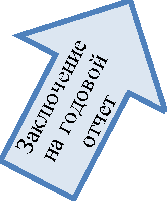 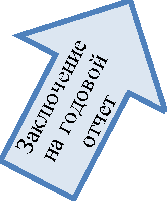 7           В 2014 году исполнение бюджета района осуществлялось в соответствии с основными направлениями бюджетной политики на 2014 год: безусловное      исполнение      принятых      социальных      обязательств, реализация положений, предусмотренных Указом Президента Российской Федерации от 7 мая 2012 года № 597 «О мероприятиях по реализациигосударственной социальной политики»;обеспечение долгосрочной сбалансированности и устойчивости бюджетной системы;координация	долгосрочного	стратегического	и	бюджетного планирования, дальнейшее внедрение программно-целевых принципов в деятельность органов местного самоуправления;реализация современных механизмов предоставления гражданам муниципальных услуг, модернизация сети учреждений, оказывающих муниципальные услуги за счет бюджетных средств, обеспечение обратной связи с потребителями услуг;повышение прозрачности и открытости бюджетной системы. Таблица1.Основные характеристики  бюджета района за 2014 год( рублей)8Таблица2.Показатели социально-экономического развития Красногорского района за 2014 год92. Исполнение бюджета района по доходам Таблица3.Исполнение областного бюджета по доходам за 2014 год в сравнении с 2013 годом(рублей)Неналоговые доходы(3 564 866,19 руб.)Налоговыедоходы (28 550 238,66  руб.)Безвозмездные поступления (179 010 319,50 руб.)Доходы бюджета (211 125 424,35 руб.)  10 Таблица4.Соотношение финансовых потоков "район-регион" и "регион-район"(рублей) 23610 тыс. руб.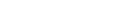 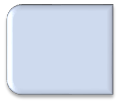 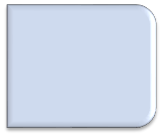 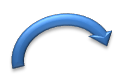 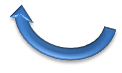 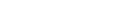 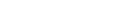 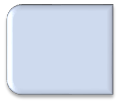 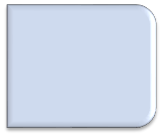 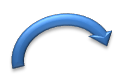 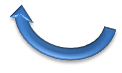 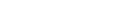 местный бюджетОбластной бюджет167504,6  тыс. руб.11Таблица5. Исполнение  бюджета муниципального района по доходам  за 2014 год                                                                                                                                      (рублей)                                                                                                                                                                     12133.Исполнение бюджета района по расходамТаблица 6.                 Исполнение  бюджета  Красногорского района                по основным направлениям расходов  за 2014 год( рублей)В 2014 году сохранилась социальная направленность бюджета – 75,6 процентов всех расходов бюджета (159607248,72 рублей) – это расходы на образование,  социальную политику, физическую культуру и культуру.                                                                                                                                                        14В 2014 году из бюджета перечислены межбюджетные трансферты поселениям района в объеме 19800676,00 рублей. В форме дотаций бюджетам поселений перечислено 17794050,00 рублей (89,87 процента), межбюджетные субсидии составили 70200,00 рублей (0,35 процентов). Доля субвенций составила – 2,78 процента (549877,00 рублей). Доля иных межбюджетных трансфертов составила 7,00 процентов (1386749,00 рублей).154. Источники финансирования дефицита  бюджета районаБюджет Красногорского муниципального района за 2014 год исполнен с превышением доходов над расходами, т.е. с профицитом, по плану сложился дефицит.В случае наличия дефицита бюджета в качестве источников его финансирования могут выступать:разница между полученными и погашенными Красногорским районом кредитами кредитных организаций;разница	между	средствами,	поступившими	от	размещения ценных бумаг Красногорского района,     и     средствами, направленными на их погашение;изменение остатков средств на счете по учету средств  бюджета района в течение соответствующего финансового года;иные источники внутреннего финансирования дефицита.Таблица7Исполнение источников финансирования дефицита  бюджета района за 2014 год                                                                                             (рублей)Статьей 92.1 Бюджетного кодекса Российской Федерации установлено ограничение по	предельному размеру дефицита местного бюджета - дефицит бюджета района (за исключением бюджетных кредитов и изменения остатков) не должен превышать 5 процентов утвержденного общего годового объема налоговых и неналоговых доходов  бюджета района.По итогам 2014 года дефицит (без учета бюджетных кредитов и изменения остатков) составил 0,0 процентов в общем объеме налоговых и неналоговых доходов  бюджета района   165. Итоги реализации муниципальных программ Красногорского районаМуниципальная 	программа	– утвержденный постановлением администрации Красногорского района документ, определяющий цели и задачи деятельности органов исполнительной  власти, систему мероприятий (действий), направленных на достижение целей и решение задач, систему индикаторов	(показателей)	эффективности деятельности	органов исполнительной власти и их целевые значения, а также взаимоувязку целей, задач,	мероприятий,   индикаторов     (показателей) и выделяемых	на муниципальную  программу средств.Разработка и реализация муниципальной программы осуществляется органом	исполнительной	власти Красногорского района,	определенным администрацией Красногорского района в качестве ответственного исполнителя муниципальной  программы,        совместно        с заинтересованными  муниципальными      органами -      соисполнителями      муниципальной программы.      В 2014 году в Красногорском районе осуществлялась реализация 3 муниципальных программ.	Всего	на реализацию	мероприятий муниципальных программ направлено 207791907,75  рублей, или 98,43 процентов  в общем объеме расходов бюджета.17МУНИЦИПАЛЬНАЯ  ПРОГРАММА  «РЕАЛИЗАЦИЯ ПОЛНОМОЧИЙ ОРГАНОВ МЕСТНОГО САМОУПРАВЛЕНИЯ КРАСНОГОРСКОГО РАЙОНА  (2013-2017 ГОДЫ)»Ответственный исполнитель: Администрация Красногорского районаТаблица8.Исполнение расходов муниципальной программы за 2014 год( рублей)МУНИЦИПАЛЬНАЯ ПРОГРАММА «УПРАВЛЕНИЕ МУНИЦИПАЛЬНЫМИ ФИНАНСАМИ КРАСНОГОРСКОГО РАЙОНА (2013 - 2017 ГОДЫ)Ответственный исполнитель: Финансовый отдел администрации Красногорского районаТаблица9.Исполнение расходов муниципальной программы за 2014 год(рублей)МУНИЦИПАЛЬНАЯ ПРОГРАММА «РАЗВИТИЕ ОБРАЗОВАНИЯ КРАСНОГОРСКОГО РАЙОНА  (2013 - 2017 ГОДЫ)Ответственный исполнитель: Отдел образования  администрации Красногорского районаТаблица10.Исполнение расходов муниципальной программы за 2014 год(рублей)Финансовый отдел администрации Красногорского районаАдрес: 243160,  Брянская область, пгт. Красная Гора,Ул. Первомайская, 6Телефон:(48346) 9 11 89Факс:(48346) 9 11 89График работы: понедельник– четверг с 8-30 до17-45пятница с 8-30 до16-30перерыв с 13-00 до 14-00суббота, воскресенье–выходные дниБЮДЖЕТНЫЙ ПРОЦЕССБЮДЖЕТНЫЙ ПРОЦЕСССоставление и рассмотрение проекта бюджетаБЮДЖЕТНЫЙ ПРОЦЕСССоставление и рассмотрение проекта бюджетаБЮДЖЕТНЫЙ ПРОЦЕССБЮДЖЕТНЫЙ ПРОЦЕССУтверждение и исполнение бюджетаБЮДЖЕТНЫЙ ПРОЦЕССУтверждение и исполнение бюджетаБЮДЖЕТНЫЙ ПРОЦЕССБЮДЖЕТНЫЙ ПРОЦЕССКонтроль за исполнением бюджета и бюджетный учетБЮДЖЕТНЫЙ ПРОЦЕССКонтроль за исполнением бюджета и бюджетный учетБЮДЖЕТНЫЙ ПРОЦЕССБЮДЖЕТНЫЙ ПРОЦЕСССоставление, внешняя проверка, рассмотрение и утверждение бюджетной отчетностиБЮДЖЕТНЫЙ ПРОЦЕСССоставление, внешняя проверка, рассмотрение и утверждение бюджетной отчетностиБЮДЖЕТНЫЙ ПРОЦЕССГодовой отчет об исполнении бюджета Красногорского муниципального района за 2014 год с проектом Решения  Красногорского районного Совета народных  депутатов «Об утверждении отчета об исполнении бюджета Красногорс-кого муниципального района за 2014 год»  внесен администрациейКрасногорского района в Красногорский районный Совет народных депутатов  26 марта  2015 года.НаименованиеПланИсполнениеПроцент исполненияДоходы209976892,91211125424,35100,55Расходы211657758,80211113875,3999,74Дефицит-1680865,8911548,96Источникифинансирования дефицита  бюджета1680865,89-11548,96Наименование показателяед. измерения2013 год2014 годОтгруженотоваров собственного производствапромышленными предприятиями обрабатывающих производствтыс. руб.      20079,0    20013,0Объем производствапродукции сельскогохозяйствамлн. руб.583,2650,0Номинальная начисленная заработнаяплатарублей в месяц13392,715010,0Численностьнаселения на 1 января чел.1 26331 2407Численностьбезработныхграждан на 1 январятыс. чел.0,10,1Уровеньбезработицы на 1 января%1,61,6НаименованиеИсполнение за 2013 год2014 год2014 год2014 годТемп роста, %НаименованиеИсполнение за 2013 годПланИсполнениеПроцент исполненияТемп роста, %Доходы (всего)209297310,40209976892,91211125424,35100,55     100,9Налоговые и неналоговые доходы42967856,8930422700,0032115104,85105,5674,7Безвозмездные поступления166329453,51179554192,91179010319,5099,70107,6Наименование 2013 годисполнение2014 годисполнениеТемп роста, %Перечислено в областной бюджет налогов и сборов15 007 000,00 23 610 000,00157,33в том числе:налоговых платежей15 007 000,0023 610 000,00157,33Получено безвозмездных поступлений из областного бюджета166 168 453,51167 504 598,51100,80в том числе:дотации33 469 000,0053 048 160,99158,50субсидии7 007 386,504 673 268,0066,69субвенции103 130 823,01108 222 983,52104,94иные межбюджетные трансферты22 561 244,001 560 186,006,92Соотношение финансового потока в областной бюджет к потоку из областного бюджета0,10,1Наименование План Исполнение Процент исполненияДоходы (всего)209 976 892,91211 125 424,35100,55Налоговые и неналоговые доходы30 422 700,0032 115 104,85105,56Налоговые доходы26 954 879,0028 550 238,66105,92Налог на доходы физических лиц22 858 767,0024 422 681,00106,84Единый налог на вмененный доход3 767 900,003 788 462,56100,55Государственная пошлина271 000,00280 662,17103,57Неналоговые доходы3 467 821,003 564 866,19102,8Доходы от использования имущества, находящегося в государственной и муниципальной собственности 985 264,001 011 812,98102,69Платежи при пользовании природными ресурсами116 800,00122 319,09104,73Доходы от оказания платных услуг (работ) и компенсации затрат государства400 000,00446 801,75111,70Доходы от продажи материальных и нематериальных активов1 478 400,001 484 183,28100,39Штрафы, санкции, возмещение ущерба 487 357,00499 749,09102,54Безвозмездные поступления179 554 192,91 179 010 319,5099,70Безвозмездные  поступления от других бюджетов бюджетной системы Российской Федерации179 554 192,91179 010 319,5099,70Дотации53 048 160,9953 048 160,99100,00Субсидии4 673 268,004 673 268,00100,00Субвенции108 766 856,93108 222 983,5299,50Иные межбюджетные трансферты13 065 906,9913 065 906,99100,00Наименование План Исполнение Процент исполненияОбщегосударственные вопросы27061681,5727061671,57100,00Национальная оборона485413,22485413,22100,00Национальная безопасность и правоохранительная деятельность2570732,042570732,04100,00Национальная экономика461992,84461992,84100,00Охрана окружающей среды1746018,001746018,00100,00Образование145748369,51145741369,51100,00Культура, кинематография2421771,52421408,599,99Социальная политика9752806,219216295,8094,50Физическая культура и спорт2228174,912228174,91100,00Межбюджетные трансферты общего характера бюджетам субъектов РФ и муниципальных образований19180799,0019180799,00100,00Всего211657758,80211113875,3999,74НаименованиеПланИсполнениеПроцент исполненияДефицит (-) / профицит (+)-1680865,8911548,96-0,69Источники финансирования дефицита (всего)1680865,89-11548,96-0,69Изменение остатков1680865,89-11548,96-0,69НаименованиеПланИсполнениеПроцент исполненияРеализация полномочий органов местного самоуправления Красногорского района  (2013-2017 годы)40921458,2640384574,8598,69Подпрограмма  «Выполнение функций администрации Красногорского района»   (2013-2017 годы)27221533,7627221523,76100,00  Иные межбюджетные трансферты бюджетам муниципальных районов  на финансовое обеспечение расходов связанных с проведением аукционов по продаже движимого и недвижимого имущества и земельных участков,  находящихся в собственности Красногорского городского поселения,  а также расходов связанных с проведением аукционов на право заключения договоров аренды движимого и недвижимого имущества и земельных участков, находящихся в собственности Красногорского городского поселения500000,00500000,00100,00Обеспечение деятельности главы исполнительно-распорядительного органа муниципального образования и его заместителей972535,63972535,63100,00Руководство и управление в сфере установленных функций органов местного самоуправления19260727,0219260717,02100,00  Обеспечение деятельности многофункциональных центров164533,73164533,73100,00Мероприятия по обеспечению пожарной безопасности при чрезвычайных ситуациях природного характера500000,00500000,00100,00Организация и осуществление мероприятий  по гражданской обороне11565,0011565,00100,00Обеспечение деятельности ЕДДС1457395,041457395,04100,00Профилактика безнадзорности  и правонарушений несовершеннолетних, организация деятельности административных комиссий и  определение  перечня  должностных лиц органов местного самоуправления, уполномоченных составлять протоколы об административных нарушениях329400,00329400,00100,00Охрана окружающей среды1658718,001658718,00100,00Софинансирование расходов на охрану окружающей среды87300,0087300,00100,00  Ежемесячная доплата к  пенсии муниципальным служащим1296280,281296280,28100,00Осуществление отдельных полномочий в области охраны труда и уведомительной регистрации территориальных соглашений и коллективных договоров164500,00164500,00100,00  Проведение административной реформы476000,00476000,00100,0  Стимулирование производства и реализации молока для сельскохозяйственных предприятий Красногорского района в 2014 году297492,84297492,84100,00  Осуществление первичного воинского учета на территориях, где отсутствуют военные комиссариаты в рамках не программных расходов федеральных органов исполнительной власти39086,2239086,22100,00  Осуществление  полномочий  по составлению (изменению) списков кандидатов в присяжные заседатели федеральных судов общей юрисдикции в Российской Федерации в рамках реализации функций государственной  судебной власти6000,006000,00100,00Подпрограмма  «Развитие культуры, спорта, молодежной политики и схранение культурного наследия в Красногорском районе» (2013-2017 годы)7415726,507415363,50100,00Руководство и управление в сфере установленных функций органов местного самоуправления1029495,861029495,86100,00Библиотеки1178380,641178380,64100,00Организации дополнительного образования1167465,031167465,03100,00Центры спортивной подготовки (сборные команды)2148174,912148174,91100,00Мероприятия по работе с детьми и молодежью40000,0040000,00100,00Обеспечение жильем молодых семей 248400,00248400,00100,00  Софинансирование федеральной целевой программы "Культура России (2012-2018 годы)"21540,0021540,00100,00Предоставление мер социальной поддержки по оплате жилья и коммунальных услуг отдельным категориям граждан, работающих  в учреждениях культуры, находящихся в сельской местности или поселках городского типа на территории Брянской области40545,0040182,0099,10Предоставление мер социальной поддержки работникам образовательных организаций, работающим в сельских населенных пунктах  и поселках городского типа на территории Брянской области45525,0645525,06100,00  Социальные выплаты молодым семьям на приобретение жилья1366200,001366200,00100,00Мероприятия  по вовлечению населения в занятия физической культурой и массовым спортом, участие в соревнованиях различного уровня80000,0080000,00100,00  Реализация мероприятий федеральной целевой программы "Культура России (2012-2018 годы)" государственной программы Российской Федерации "Развитие культуры и туризма"50000,0050000,00100,00Подпрограмма  «Осуществление деятельности в сфере защиты прав детей, охране материнства и детства, демографии в Крсногорском районе» (2013-2017 годы)6284198,005747687,5991,46Противодействие злоупотреблению наркотиками и их незаконному обороту 9910,009910,00100,00Профилактика безнадзорности  и правонарушений несовершеннолетних, организация деятельности административных комиссий и  определение  перечня  должностных лиц органов местного самоуправления, уполномоченных составлять протоколы об административных нарушениях329000,00329000,00100,00 Обеспечение сохранности жилых помещений, закрепленных за детьми-сиротами и детьми, оставшимися без попечения родителей59170,0059170,00100,00Организация и осуществление деятельности по опеке и попечительству, выплата ежемесячных денежных средств на содержание и проезд ребенка, переданного на воспитание в семью опекуна (попечителя), приемную семью, вознаграждения приемным родителям4840100,004422986,0091,38Обеспечение предоставления жилых помещений детям-сиротам и детям, оставшимся без попечения родителей, лицам из их числа по договорам найма специализированных жилых помещений886050,00886050,00100,00  Выплата единовременного пособия при всех формах устройства детей, лишенных родительского попечения, в семью в рамках подпрограммы "Совершенствование социальной поддержки семьи и детей" государственной программы Российской Федерации "Социальная поддержка граждан"159968,0040571,5925,36НаименованиеПланИсполнениеПроцент исполнения Руководство и управление в сфере установленных функций органов местного самоуправления3608938,553608938,55100,00Профилактика безнадзорности  и правонарушений несовершеннолетних, организация деятельности административных комиссий и  определение  перечня  должностных лиц органов местного самоуправления, уполномоченных составлять протоколы об административных нарушенияхнарушениях200,00200,00100,00 Предоставление мер социальной поддержки по оплате жилья и коммунальных услуг отдельным категориям граждан, работающих  в учреждениях культуры, находящихся в сельской местности или поселках городского типа на территории Брянской области103350,00103350,00100,00Выравнивание бюджетной обеспеченности поселений2959000,002959000,00100,00Поддержка мер по обеспечению сбалансированности бюджетов поселений14835050,0014835050,00100,00  Иные межбюджетные трансферты на финансовую поддержку принятых органами местного самоуправления решений о повышении оплаты труда отдельным категориям работников409900,00409900,00100,00  Реализация мероприятий федеральной целевой программы "Культура России (2012-2018 годы)" государственной программы Российской Федерации"Развитие культуры и туризма"70000,0070000,0095,95Осуществление первичного воинского учета на территориях, где отсутствуют военные комиссариаты в рамках непрограммных расходов  федеральных органов исполнительной власти446327,00446327,00100,00Управление муниципальными финансами Красногорского района» (2013-2017 годы)22432765,5522432765,55100,00НаименованиеПланИсполнениеПроцент исполненияРазвитие   образования Красногорского района (2013-2017 годы)144981567,35144974567,35100,00Руководство и управление в сфере установленных функций органов местного самоуправления1103128,751103128,75100,00  Дошкольные образовательные организации13294156,0713294156,07100,00Образовательные организации34549994,9234549994,92100,00Организации дополнительного образования1630714,261630714,26100,00Организации начального профессионального образования4105521,504105521,50100,00Методический кабинет698986,38698986,38100,00 Хозяйственно-эксплуатационная контора1464652,161464652,16100,00            Бухгалтерия3271191,443271191,44100,00Финансовое обеспечение деятельности муниципальных общеобразовательных организаций, имеющих государственную аккредитацию негосударственных общеобразовательных организаций в части реализации ими государственного стандарта общего образования61842208,0061842208,00100,00Финансовое обеспечение  получения дошкольного образования в дошкольных образовательных организациях15635619,0015635619,00100,00  Предоставление  дополнительных мер государственной  поддержки обучающихся832100,00832100,00100,00Предоставление мер социальной поддержки работникам образовательных организаций, работающим в сельских населенных пунктах  и поселках городского типа на территории Брянской области5527316,945520316,9499,87Компенсация части родительской платы за присмотр и уход за детьми в государственных и муниципальных образовательных организациях557727,93557727,93100,00  Мероприятия по проведению оздоровительной компании детей458250,00458250,00100,00Повышение безопасности дорожного движения10000,0010000,00100,00